UNIVERSITY COLLEGE OF ENGINEERING AND TECHNOLOGY FOR WOMEN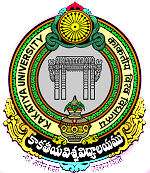 Kakatiya University Campus, Warangal-506009DEPARTMENT OF ELECTRICAL AND ELECTRONICS ENGINEERING LIST OF FACULTYUniversity College of Engineering & Technology for Women                                              Kakatiya University Campus, Warangal – 506 009 (TS),                NAME OF THE MENTOR: M.SURENDER                              		MOB NO. 9701574896University College of Engineering & Technology for WomenKakatiya University Campus, Warangal – 506 009 (TS),               NAME OF THE MENTOR: A. SURESH                              		MOB NO. 9912783105University College of Engineering & Technology for WomenKakatiya University Campus, Warangal – 506 009 (TS),                 NAME OF THE MENTOR: T.VENKATESH                                                                        MOB NO. 9848889280University College of Engineering & Technology for WomenKakatiya University Campus, Warangal – 506 009 (TS),                 NAME OF THE MENTOR: P. VAMSHI                                                                        MOB NO. 9494040152University College of Engineering & Technology for WomenKakatiya University Campus, Warangal – 506 009 (TS),          NAME OF THE MENTOR: Y.YASHASHWINI                                                              MOB NO:7032627845University College of Engineering & Technology for WomenKakatiya University Campus, Warangal – 506 009 (TS),            NAME OF THE MENTOR: K.SRINIVAS                                                                                      MOB NO. 9703705145S.NO.NAME OF THE FACULTY / MENTORREMARKSMENTEE ROLL NO.1.M.SURENDARACADEMIC CONSULTANTIII YEAR 17568T1201-12352.T.VENKATESHACADEMIC CONSULTANTII YEAR 1856T1201-12353.Y.YASHASHWINIACADEMIC CONSULTANTIV YEAR 16568T1234-12574.A.SURESHGUEST FACULTYIII YEAR 17568T1236-1260 & 185681261L-1266L5.P.VAMSHIGUEST FACULTYII YEAR 18568T1236-1256& 195681257L-1267L6.K.SRINIVASGUEST FACULTYIV YEAR 16568T1204-1233 & 175681262L-1266LS.NO         ROLL NO.NAME OF THE STUDENTBRANCH/YEAR/SEMESTERREMARKS117568T1201AQSA SIDDIQUAEEE/III YEAR/SEMESTER-I217568T1202BAIRU PRABHATA RATNAEEE/III YEAR/SEMESTER317568T1203BANOTH DIVYAEEE/III YEAR/SEMESTER417568T1204BHATTU SUSHMAEEE/III YEAR/SEMESTER517568T1205BHUKYA VASANTHAEEE/III YEAR/SEMESTER617568T1206BILLA NIKITHAEEE/III YEAR/SEMESTER717568T1207BOINI GAYATHRIEEE/III YEAR/SEMESTER817568T1208BOMMARAJU NAVYA DEEPTHIEEE/III YEAR/SEMESTER917568T1209CHENIGARAPU VARSHINIEEE/III YEAR/SEMESTER1017568T1210CHITLA SUSHMA PRIYAEEE/III YEAR/SEMESTER1117568T1211DANANI ESTHER RANIEEE/III YEAR/SEMESTER1217568T1212DESHAPAKA MAMATHAEEE/III YEAR/SEMESTER1317568T1213FARIYA TABASSUMEEE/III YEAR/SEMESTER1417568T1214GADDI ANUSHAEEE/III YEAR/SEMESTER1517568T1215GAJULA PALLAVIEEE/III YEAR/SEMESTER1617568T1216GANJI MOUNIKAEEE/III YEAR/SEMESTER1717568T1217GARIKA NAGA JYOTHIEEE/III YEAR/SEMESTER1817568T1218GATADI JAYA SRIEEE/III YEAR/SEMESTER1917568T1219GORRE SHIREESHAEEE/III YEAR/SEMESTER2017568T1220GUDIBOINA VIJAYAEEE/III YEAR/SEMESTER2117568T1221GUGULOTHU ANUSHAEEE/III YEAR/SEMESTER2217568T1222GUNDA SOUJANYAEEE/III YEAR/SEMESTER2317568T1223GUNTI KEERTHANAEEE/III YEAR/SEMESTER2417568T1224ISAMPALLI PALLAVIEEE/III YEAR/SEMESTER2517568T1225KAKUNURI PRADEEPAEEE/III YEAR/SEMESTER2617568T1226KALAKOTA SANDHYAEEE/III YEAR/SEMESTER2717568T1227KAMAGONI AMULYAEEE/III YEAR/SEMESTER2817568T1228KANAPARTHI SRAVANIEEE/III YEAR/SEMESTER2917568T1229KARRA SRAVYAEEE/III YEAR/SEMESTER3017568T1230KAVALI PRIYANKAEEE/III YEAR/SEMESTER3117568T1231KODIDALA USHA SRIEEE/III YEAR/SEMESTER3217568T1232KOLUKULAPALLI VIJAYAEEE/III YEAR/SEMESTER3317568T1233KOPPULA VASAVI EEE/III YEAR/SEMESTER3417568T1234LAVUDYA AISHWARYAEEE/III YEAR/SEMESTER3517568T1235LINGALA SONYEEE/III YEAR/SEMESTERS.NO         ROLL NO.NAME OF THE STUDENTBRANCH/YEAR/SEMESTERREMARKS3617568T1236MADIKONDA DIVYAEEE/III YEAR/SEMESTER3717568T1237MALAPATI SAROJINIEEE/III YEAR/SEMESTER3817568T1238MARKA AKHILAEEE/III YEAR/SEMESTER3917568T1239MARTHA SUKRUTHIEEE/III YEAR/SEMESTER4017568T1240MIRYALA RAMYAEEE/III YEAR/SEMESTER4117568T1241PADIGE KEERTHANAEEE/III YEAR/SEMESTER4217568T1242PANIKARA RAMYAEEE/III YEAR/SEMESTER4317568T1243PATTETI DIVYAEEE/III YEAR/SEMESTER4417568T1244RAAVI BHAVANAEEE/III YEAR/SEMESTER4517568T1245RUDRARAPU SANKEERTHANAEEE/III YEAR/SEMESTER4617568T1246SAMUDRALA BHAVANAEEE/III YEAR/SEMESTER4717568T1247SANA TAMREENEEE/III YEAR/SEMESTER4817568T1248SANDI MADHAVIEEE/III YEAR/SEMESTER4917568T1249SANGALA SOWMYA SRIEEE/III YEAR/SEMESTER5017568T1250SHAIK AFSHAAN AHMEDEEE/III YEAR/SEMESTER5117568T1251SHAIK RESHMAEEE/III YEAR/SEMESTER5217568T1252SIMRANEEE/III YEAR/SEMESTER5317568T1253SRI PERAMBUDOOR MYTHILEE SHARVANIEEE/III YEAR/SEMESTER5417568T1254SUNKARI AMULYAEEE/III YEAR/SEMESTER5517568T1255VADDEPALLY CHANDRIKAEEE/III YEAR/SEMESTER5617568T1256VARIKILLA VAIBHAVAEEE/III YEAR/SEMESTER5717568T1257VATTEM SREEVANIEEE/III YEAR/SEMESTER5817568T1258VOOTKURI SHARANYAEEE/III YEAR/SEMESTER5917568T1259YADARI CHERISHMAEEE/III YEAR/SEMESTER6017568T1260YEMME ASMITHAEEE/III YEAR/SEMESTER61185681261LAMBATI SUPRAJAEEE/III YEAR/SEMESTER62185681262LANUMANDLA SHREYA EEE/III YEAR/SEMESTER63185681263LARRA REVATHI SREEEEE/III YEAR/SEMESTER64185681264LEDUNURI MANOGNAEEE/III YEAR/SEMESTER65185681265LMAHESHWARAM SRILLLLLLEKHYAEEE/III YEAR/SEMESTER66185681266LMAMINDLAPELLI DHANUSHAEEE/III YEAR/SEMESTER67185681261LAMBATI SUPRAJAEEE/III YEAR/SEMESTERSL.NO.ROLL NO.NAME OF THE STUDENTBRANCH/YEAR/SEMESTERREMARKS118568T1201AJMEERA AKHILAEEE/II YEAR/SEMESTER-I218568T1202ANNAM HARINIEEE/II YEAR/SEMESTER-I318568T1203ARUKONDA PRANAVIEEE/II YEAR/SEMESTER-I418568T1204BHIMANATHINI PRAVALIKAEEE/II YEAR/SEMESTER-I518568T1205BHUKYA KARISHMAEEE/II YEAR/SEMESTER-I618568T1206BHUKYA MOUNIKAEEE/II YEAR/SEMESTER-I718568T1207BHUKYA POOJAEEE/II YEAR/SEMESTER-I818568T1208BHUKYA SNEHAEEE/II YEAR/SEMESTER-I918568T1209BOLLAM THULASIEEE/II YEAR/SEMESTER-I1018568T1210BOTTA PREETHIEEE/II YEAR/SEMESTER-I1118568T1211BOYINAPALLY NIKHITAEEE/II YEAR/SEMESTER-I1218568T1212CHATHARAJU VARSHAEEE/II YEAR/SEMESTER-I1318568T1213CHEEKATI SANDHYAEEE/II YEAR/SEMESTER-I1418568T1214CHILUKA NIHARIKAEEE/II YEAR/SEMESTER-I1518568T1215CHILUMULA KAVYANJALIEEE/II YEAR/SEMESTER-I1618568T1216CHITTAWAR SHRAVYA BHADRINARAYANEEE/II YEAR/SEMESTER-I1718568T1217DASARI HARIPRIYAEEE/II YEAR/SEMESTER-I1818568T1218DOSAPATI MOUNIKAEEE/II YEAR/SEMESTER-I1918568T1219DUDAPAKA PUJITHAEEE/II YEAR/SEMESTER-I2018568T1220GADDALA POOJAEEE/II YEAR/SEMESTER-I2118568T1221GADUGU PAVANIEEE/II YEAR/SEMESTER-I2218568T1222GATTU MANUSHAEEE/II YEAR/SEMESTER-I2318568T1223GODUGU NAVYASRIEEE/II YEAR/SEMESTER-I2418568T1224GOSKULA GANGABHAVANIEEE/II YEAR/SEMESTER-I2518568T1225JOGA PAVANIEEE/II YEAR/SEMESTER-I2618568T1226KADEVERUGULA SURAKSHAEEE/II YEAR/SEMESTER-I2718568T1227KAILASAKOTI YAMINIEEE/II YEAR/SEMESTER-I2818568T1228LAISHETTI AKSHAYAEEE/II YEAR/SEMESTER-I2918568T1229MADE KARUNAEEE/II YEAR/SEMESTER-I3018568T1230MAJOJU SUHARIKAEEE/II YEAR/SEMESTER-I3118568T1231MIYAPURAM SRINIDHIEEE/II YEAR/SEMESTER-I3218568T1232MORE KIRTHANAEEE/II YEAR/SEMESTER-I3318568T1233MUDETTULA SONYEEE/II YEAR/SEMESTER-I3418568T1234NAGAPURI SOWJANYAEEE/II YEAR/SEMESTER-I3518568T1235NALLA SINDHU PRIYAEEE/II YEAR/SEMESTER-ISL.NO.ROLL NO.NAME OF THE STUDENTBRANCH/YEAR/SEMESTERREMARKS3618568T1236NALLA TEJASWIEEE/II YEAR/SEMESTER-I3718568T1237NEMILLA UPAGNAEEE/II YEAR/SEMESTER-I3818568T1238PEDDI KAVITHAEEE/II YEAR/SEMESTER-I3918568T1239POSHALA PRIYANKAEEE/II YEAR/SEMESTER-I4018568T1240POTTAPINJARA ANANYA SREEEEE/II YEAR/SEMESTER-I4118568T1241RAKAM RAVALIEEE/II YEAR/SEMESTER-I4218568T1242SANA SHEEREENEEE/II YEAR/SEMESTER-I4318568T1243SHAIK NASRINAEEE/II YEAR/SEMESTER-I4418568T1244SHAIK THISEEN SULTHANAEEE/II YEAR/SEMESTER-I4518568T1245SHIVARATHRI KAVITHAEEE/II YEAR/SEMESTER-I4618568T1246SIRIPRIYA MOREEEE/II YEAR/SEMESTER-I4718568T1247SOMIREDDY HARSHINIEEE/II YEAR/SEMESTER-I4818568T1248SOYAM TRIVENIEEE/II YEAR/SEMESTER-I4918568T1249THALLAPELLY ARCHANAEEE/II YEAR/SEMESTER-I5018568T1250THURPATI VANDHANAEEE/II YEAR/SEMESTER-I5118568T1251UPPULA SNEHAEEE/II YEAR/SEMESTER-I5218568T1252VADDE SRIVANIEEE/II YEAR/SEMESTER-I5318568T1253VAKULABHARANAM ISHETAEEE/II YEAR/SEMESTER-I5418568T1254VANGOORI SHIRISHAEEE/II YEAR/SEMESTER-I5518568T1255VASKULA VARSHITHAEEE/II YEAR/SEMESTER-I5618568T1256YADA AARTHIEEE/II YEAR/SEMESTER-I57195681257LGANNEBOINA DIVYASRIEEE/II YEAR/SEMESTER-I58195681258LKANDAKATLA SWETHA MEANANEEE/II YEAR/SEMESTER-I59.195681259LKAVATI  SWETHAEEE/II YEAR/SEMESTER-I60.195681260LKODHATI  SINDHUJAEEE/II YEAR/SEMESTER-I61195681261LNARABOINA  RAMYAEEE/II YEAR/SEMESTER-I62195681262LSURINENI  MADHURIEEE/II YEAR/SEMESTER-I63195681263LTHOUTAM  SWAPNAEEE/II YEAR/SEMESTER-I64195681264LUBBANA   GEETHAEEE/II YEAR/SEMESTER-I65195681265LVADDEPALLI   AKHILAEEE/II YEAR/SEMESTER-I66195681266LVADDEPALLY  SOUJANYAEEE/II YEAR/SEMESTER-I67195681267LVEMULA  KAVERIEEE/II YEAR/SEMESTER-ISL.NO.               ROLL NO.NAME OF THE STUDENTBRANCH/YEAR/SEMESTERREMARKS116568T1201    AJMEERA MYTHILIEEE/IV YEAR/SEMESTER-I216568T1202    ALLURI MANASAEEE/IV YEAR/SEMESTER-I316568T1203    ANANTHULA NIMISHAEEE/IV YEAR/SEMESTER-I416568T1204    BHASYAKARLA SUSHMAEEE/IV YEAR/SEMESTER-I516568T1205    BODA PRAMEELAEEE/IV YEAR/SEMESTER-I616568T1206    BUDDARTHI      PRATHYUSHAEEE/IV YEAR/SEMESTER-I716568T1207    BUSSA MOUNIKAEEE/IV YEAR/SEMESTER-I816568T1208    BYRI SRINITYAEEE/IV YEAR/SEMESTER-I916568T1209    CHEERLA SANGEETAEEE/IV YEAR/SEMESTER-I1016568T1210    CHENI PRASANNA LAXMIEEE/IV YEAR/SEMESTER-I1116568T1211    CHENNA PRASANNAEEE/IV YEAR/SEMESTER-I1216568T1212    DANDU MOULIKAEEE/IV YEAR/SEMESTER-I1316568T1213    DONGALA RACHANAEEE/IV YEAR/SEMESTER-I1416568T1214    DUPPATI PRIYADARSHINIEEE/IV YEAR/SEMESTER-I1516568T1215    EMMADI NANSIEEE/IV YEAR/SEMESTER-I1616568T1216    ERRABOINA SINDHU SRIEEE/IV YEAR/SEMESTER-I1716568T1217    GAJULA DEEPIKAEEE/IV YEAR/SEMESTER-I1816568T1218    GAMPALA NAVYAEEE/IV YEAR/SEMESTER-I1916568T1219    GANDAMALA SINDHUEEE/IV YEAR/SEMESTER-I2016568T1220    GATIKE PRIYATHIEEE/IV YEAR/SEMESTER-I2116568T1221    GUDURI RAJITHAEEE/IV YEAR/SEMESTER-I2216568T1222    GUGULOTH BHUMIKAEEE/IV YEAR/SEMESTER-I2316568T1223    GUGULOTH SANDHYAEEE/IV YEAR/SEMESTER-I2416568T1224    GUNDETI VIDYAEEE/IV YEAR/SEMESTER-I2516568T1225    KAMSANI SHILPAEEE/IV YEAR/SEMESTER-I2616568T1226    KANNURI SOUMYAEEE/IV YEAR/SEMESTER-I2716568T1227    KODAKANDLA VARSHAEEE/IV YEAR/SEMESTER-I2816568T1228    KOGILA KALPANAEEE/IV YEAR/SEMESTER-I2916568T1229    KOKKU POOJITHAEEE/IV YEAR/SEMESTER-I3016568T1230    KOTA DHARANIEEE/IV YEAR/SEMESTER-ISL.NO.               ROLL NO.NAME OF THE STUDENTBRANCH/YEAR/SEMESTERREMARKS3116568T1231    KUCHANA VIDYASRIEEE/IV YEAR/SEMESTER-I3216568T1232    KUMMARI SRAVANIEEE/IV YEAR/SEMESTER-I3316568T1233    LINGAM NAVYA SREEEEE/IV YEAR/SEMESTER-I3416568T1234    MAHESHWARAM MEGHANAEEE/IV YEAR/SEMESTER-I3516568T1235    MARAM JHANSIEEE/IV YEAR/SEMESTER-I3616568T1236    MATCHA SOWMYAEEE/IV YEAR/SEMESTER-I3716568T1237    MULLAGIRI SUDEEPTHIEEE/IV YEAR/SEMESTER-I3816568T1238    PALLE SATHVIKAEEE/IV YEAR/SEMESTER-I3916568T1239    POOJA VENZARAVATHEEE/IV YEAR/SEMESTER-I4016568T1240    RUDROJU SABITHAEEE/IV YEAR/SEMESTER-I4116568T1241    SADULA RAVALIEEE/IV YEAR/SEMESTER-I4216568T1242    SALLA PREETHIEEE/IV YEAR/SEMESTER-I4316568T1243    SAMUDRALA MEGHANAEEE/IV YEAR/SEMESTER-I4416568T1244    SAMYUKTHA SOMANIEEE/IV YEAR/SEMESTER-I4516568T1245    SANTHAPURI ASHWINIEEE/IV YEAR/SEMESTER-I4616568T1246    SHAFIA SULTHANAEEE/IV YEAR/SEMESTER-I4716568T1247    SHAIK SIMIRAN FIRDOUSEEE/IV YEAR/SEMESTER-I4816568T1248    SOWDOJU SIRISHAEEE/IV YEAR/SEMESTER-I4916568T1249    THADISHETTI RAVALIEEE/IV YEAR/SEMESTER-I5016568T1250    THOKALA SRAVYAEEE/IV YEAR/SEMESTER-I5116568T1251    THOPUCHERLLA SHIRISHAEEE/IV YEAR/SEMESTER-I5216568T1252    UMENTHALA KRUPAEEE/IV YEAR/SEMESTER-I5316568T1253    V SRAVANIEEE/IV YEAR/SEMESTER-I5416568T1254    VADLAKONDA HARIPRIYAEEE/IV YEAR/SEMESTER-I5516568T1255    VALLABOJU SHRUTHIEEE/IV YEAR/SEMESTER-I5616568T1256    VAVILALA SWATHIKAEEE/IV YEAR/SEMESTER-I5716568T1257    YENAGANDULA SREEJAEEE/IV YEAR/SEMESTER-I58175681261LEJJAGANI KALYANIEEE/IV YEAR/SEMESTER-I59175681262LGULLA RAVALIKAEEE/IV YEAR/SEMESTER-I60175681263LJETTA PRASHANTHIEEE/IV YEAR/SEMESTER-I61175681264LK.SWETCHA SAMEERAEEE/IV YEAR/SEMESTER-I62175681265LTANUGULA SRINITHYAEEE/IV YEAR/SEMESTER-I63175681266LULIRAVULA NIMISHA SHIVANIEEE/IV YEAR/SEMESTER-I